 План работы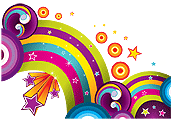 летней оздоровительной площадки  «Радуга»                   с 01.06 2017 г. по 15.06.17 г.ДатаПлан мероприятийВремя проведенияОтветственные01.06.17.Приём детей                                              Линейка. Зарядка.                                     Праздник «День защиты детей»Рисунки на асфальте «Нам нужен мир»Игровая программа «Сильные,  смелые, ловкие»Подведение итогов дня.                          9.00. – 9.05. 9.05. – 9.20. 9.20. - 10.00. 10.00. – 10.30. 10.30. – 11.50. 11.50. – 12.00.Сутулина Н.Х.Сутулина Н.Х. Борисова А. А.Борисова А. А.Сутулина Н.Х.Сутулина Н.Х.02.06.17.Приём детей                                              Линейка. Зарядка.                                      Краткосрочные походы « Флора и фауна пос. Ботаника»                                          Конкурс бутербродов «Дары Кубани»                                Подведение итогов дня.                          9.00. – 9.05. 9.05. – 9. 20. 9.20. – 11.50. 11.50. – 12.00.Сутулина Н.Х.Сутулина Н.Х.Борисова А. А.Борисова А. А.Сутулина Н.Х. 05.06.17.Приём детейЛинейка. Зарядка.Однодневная  экскурсия по краю «Достопримечательности района» Посещение музея и аллеи Славы г. Гулькевичи.Подведение итогов дня.9.00. – 9.05. 9.05. – 9. 20. 9.20. – 11.50. 11.50. – 12.00.Сутулина Н.Х.Сутулина Н.Х. Борисова А. А.Сутулина Н.Х.06.06.17.Приём детей                                              Линейка. Зарядка.  Велотуризм. Туристические слеты «В здоровом теле – здоровый дух»Клубный час «Сказки А. С. Пушкина». Игровая программа «Игры, игры, игры…»Подведение итогов дня.                         9.00. – 9.05. 9.05. – 9. 20. 9.20. – 10.00. 10.00. – 11.00.11.00 – 11.50 11.50. – 12.00.Сутулина Н.Х. Сутулина Н.Х. Сутулина Н.Х.Добробабина Г. И.Сутулина Н.Х.07.06.17.Приём детей                                              Линейка. Зарядка.                                     Экспедиция. Мемориал   Славы «Родина-мать» в х. Тысячном»Посещение могилы неизвестного солдата и Дуси Сорокиной.Подведение итогов дня.                          9.00. – 9.05. 9.05. – 9. 20. 9.20. – 11.50. 11.50. – 12.00.                                                    Сутулина Н.Х.Сутулина Н.Х.Борисова А. А.Сутулина Н.Х.08.06.17.Приём детей                                              Линейка. Зарядка.                                      Тематический час «День семьи, любви и верности». Изготовление символа праздника.                                               Спортивное  развлечение «Один за всех и все за одного»                           Подведение итогов дня.                          9.00. – 9.05. 9.05. – 9. 20. 9.20. – 10.20. 10.20. – 10.50. 10.50. – 11.50.                                11.50. – 12.00..                                                   Сутулина Н.Х.Сутулина Н.Х.Борисова А. А.Сутулина Н.Х.Сутулина Н.Х.Сутулина Н.Х.09.06.17.Приём детей                                              Линейка. Зарядка.                                     Спортивный калейдоскоп «Здоровая спина. Мы за здоровый образ жизни» Клубный час «Казачий курень».  Познавательная программа. Библиотечный час  Подведение итогов дня.                           9.00. – 9.05. 9.05. – 9. 20. 9.20. – 10.00.   10.00. – 11.00. 11.00. – 11.50. 11.50. – 12.00.Сутулина Н.Х.Сутулина Н.Х.Борисова А. А.Добробабина Г. И.Литвинова А. С.Сутулина Н.Х.13.06.17. Приём детей.  Линейка. Зарядка  Акция «Парки Кубани». Посещение парка культуры и отдыха г. Гулькевичи    Экскурсия по краю. Посещение кинотеатра «Зодиак»                                   Подведение итогов дня.                               9.00. – 9.15.9.15. – 10.15. 10.20. – 11.50. 11.50. – 12.00.Сутулина Н.Х. Борисова А. А.Сутулина Н.Х.Сутулина Н.Х.14.06.17.Приём детей                                              Линейка. Зарядка.                                     «Здоровье детей – здоровье нации» Посещение оздоровительного центра в г. Гулькевичи  Подведение итогов дня.                          9.00. – 9.05. 9.05. – 9. 20. 9.20. – 10.00. 10.00. – 11.50. 11.50. – 12.00.                                                                                             Сутулина Н.Х.Сутулина Н.Х.Сутулина Н.Х.Борисова А. А.Сутулина Н.Х. 15.06.17.Приём детей                                              Линейка. Зарядка.                                     Клубный час «Лекарственные растения». Познавательная программа                    Закрытие лагерной смены. Подведение итогов. Поошрение детей. Игры.           Подведение итогов дня.                          9.00. – 9.05. 9.05. – 9. 20. 9.20. – 10.20. 10.20. – 11.50. 11.50. – 12.00.                                                Сутулина Н.Х.Сутулина Н.Х.Добробабина Г. И. Сутулина Н.Х.Сутулина Н.Х.